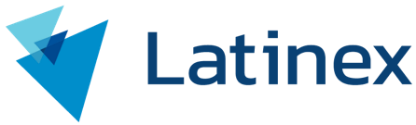 BOLSA LATINOAMERICANA DE VALORES, S.A. CENTRAL LATINOAMERICANA DE VALORES, S.A.FORMULARIO DE DATOS GENERALES DEL CORREDOR DE VALORES NOMBRE DE LA IDENTIDAD:FECHA:    Importante: Favor no dejar espacios en blanco. En todo caso, se deberá colocar expresamente "no tiene" o "ninguno".	_______________________________________		FIRMA		I.  DATOS PERSONALESI.  DATOS PERSONALESNombre Completo: Nombre Completo: Número de Cédula/Pasaporte:Nacionalidad:Fecha de Nacimiento: Estado Civil:Dirección Residencial: Dirección Residencial: Teléfono Residencial: Profesión:Teléfono Celular:Correo Electrónico:Teléfono Laboral:Correo Electrónico Laboral:Número de Licencia de Corredor de Valores: No. De Resolución: II.  HISTORIAL ACADEMICO (Favor indicar el TÍTULO más alto obtenido)II.  HISTORIAL ACADEMICO (Favor indicar el TÍTULO más alto obtenido)Título Obtenido:Título Obtenido:Nombre de la Institución:Nombre de la Institución:Ciudad y País de la Institución:Ciudad y País de la Institución:Año en que obtuvo el título:Año en que obtuvo el título:III. HISTORIAL PROFESIONALIII. HISTORIAL PROFESIONALFecha de Inicio:Fecha de Terminación:Nombre del Empleador:País:Posición Ocupada:Supervisor Inmediato:Resumen de las Funciones:Resumen de las Funciones:Fecha de Inicio:Fecha de Terminación:Nombre del Empleador:País:Posición Ocupada:Supervisor Inmediato:Resumen de las Funciones:Resumen de las Funciones:IV. INFORMACIÓN ADICIONALIV. INFORMACIÓN ADICIONAL¿Ha sido objeto de investigación y/o sanción por parte de alguna entidad nacional o internacional relacionado con el mercado de valores o delitos financieros?                                                                   SI                    NO  (De ser afirmativo favor ampliar su respuesta)                                                                      Explicación: ¿Ha sido objeto de investigación y/o sanción por parte de alguna entidad nacional o internacional relacionado con el mercado de valores o delitos financieros?                                                                   SI                    NO  (De ser afirmativo favor ampliar su respuesta)                                                                      Explicación: V. AUTORIZACIÓN DEL SUMINISTRO DE DATOS PERSONALESV. AUTORIZACIÓN DEL SUMINISTRO DE DATOS PERSONALESEn atención a la Ley 81 de 26 de marzo de 2019 sobre Protección de Datos Personales y cualquiera modificación que se realice de tiempo en tiempo, autorizamos:Que Bolsa Latinoamericana de Valores, S.A. (Bolsa) y Central Latinoamericana de Valores, S.A. (Latinclear) lleven a cabo la recolección, almacenamiento, uso, transferencia o cualquier otro tratamiento que permita la citada ley (en adelante el “Tratamiento”) de los Datos Personales (teléfono, dirección, correo electrónico, entre otros), incluidos los datos biométricos y de imagen, los cuales hemos suministramos de manera voluntaria, con ocasión del presente documento.Que Bolsa y Latinclear para realizar el análisis para el control y la prevención de delitos de blanqueo de capitales, financiamiento de terrorismo y financiamiento de proliferación de armas de destrucción masiva, transfiera los Datos Personales a proveedores externos de listas de riesgos. El Tratamiento de los Datos Personales suministrados de manera indirecta a Bolsa y Latinclear, los cuales declaramos que fueron transferidos con la respectiva autorización de los titulares y su empleo por parte de nosotros; además que hemos brindado información suficiente al titular de los datos personales del uso de los mismos. Que los Datos Personales que son recolectados por Bolsa y Latinclear podrán ser compartidos con el Grupo Económico (Latinex Holdings, Inc., Latinex Capital, Inc., Bolsa Latinoamericana de Valores, S.A. y Central Latinoamericana de Valores, S.A.) y su tratamiento será descrito en el contrato que firmen ambas partes.En atención a la Ley 81 de 26 de marzo de 2019 sobre Protección de Datos Personales y cualquiera modificación que se realice de tiempo en tiempo, autorizamos:Que Bolsa Latinoamericana de Valores, S.A. (Bolsa) y Central Latinoamericana de Valores, S.A. (Latinclear) lleven a cabo la recolección, almacenamiento, uso, transferencia o cualquier otro tratamiento que permita la citada ley (en adelante el “Tratamiento”) de los Datos Personales (teléfono, dirección, correo electrónico, entre otros), incluidos los datos biométricos y de imagen, los cuales hemos suministramos de manera voluntaria, con ocasión del presente documento.Que Bolsa y Latinclear para realizar el análisis para el control y la prevención de delitos de blanqueo de capitales, financiamiento de terrorismo y financiamiento de proliferación de armas de destrucción masiva, transfiera los Datos Personales a proveedores externos de listas de riesgos. El Tratamiento de los Datos Personales suministrados de manera indirecta a Bolsa y Latinclear, los cuales declaramos que fueron transferidos con la respectiva autorización de los titulares y su empleo por parte de nosotros; además que hemos brindado información suficiente al titular de los datos personales del uso de los mismos. Que los Datos Personales que son recolectados por Bolsa y Latinclear podrán ser compartidos con el Grupo Económico (Latinex Holdings, Inc., Latinex Capital, Inc., Bolsa Latinoamericana de Valores, S.A. y Central Latinoamericana de Valores, S.A.) y su tratamiento será descrito en el contrato que firmen ambas partes.DECLARACIONES:*Declaro que toda la información antes mencionada es verdadera y me obligo a notificar inmediatamente a la Bolsa Latinoamericana de Valores, S.A. sobre cualquier cambio en la misma.*Declaro conocer que el código otorgado por la Bolsa Latinoamericana de Valores, S.A. para acceder al sistema de negociación, ampara mis actividades bajo la Licencia de Corredor de Valores, por lo tanto, me obligo a no transferir dicho código a terceras personas.DECLARACIONES:*Declaro que toda la información antes mencionada es verdadera y me obligo a notificar inmediatamente a la Bolsa Latinoamericana de Valores, S.A. sobre cualquier cambio en la misma.*Declaro conocer que el código otorgado por la Bolsa Latinoamericana de Valores, S.A. para acceder al sistema de negociación, ampara mis actividades bajo la Licencia de Corredor de Valores, por lo tanto, me obligo a no transferir dicho código a terceras personas.